Sample Course Outline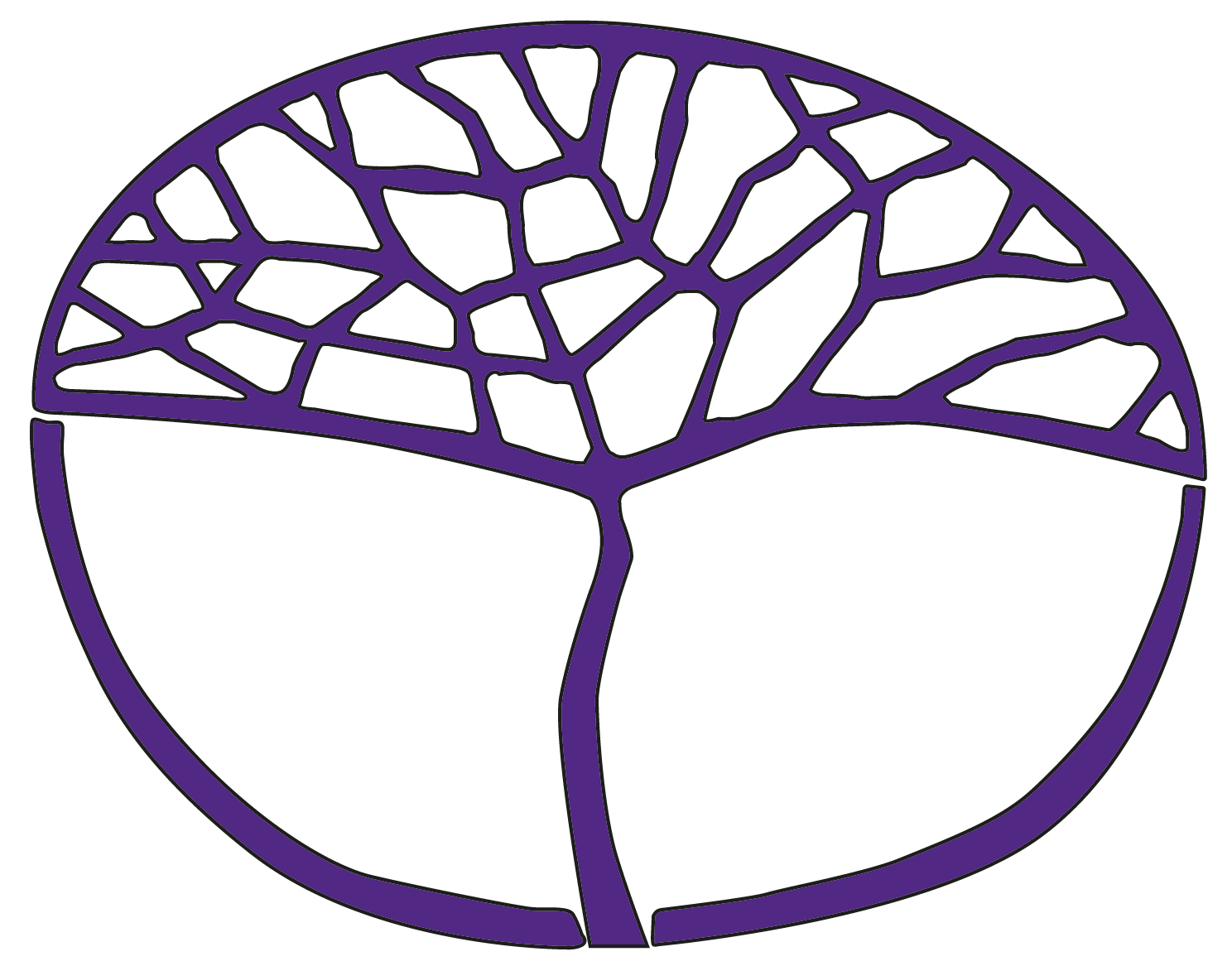 Engineering StudiesATAR Year 11Copyright© School Curriculum and Standards Authority, 2014This document – apart from any third party copyright material contained in it – may be freely copied, or communicated on an intranet, for non-commercial purposes in educational institutions, provided that the School Curriculum and Standards Authority is acknowledged as the copyright owner, and that the Authority’s moral rights are not infringed.Copying or communication for any other purpose can be done only within the terms of the Copyright Act 1968 or with prior written permission of the School Curriculum and Standards Authority. Copying or communication of any third party copyright material can be done only within the terms of the Copyright Act 1968 or with permission of the copyright owners.Any content in this document that has been derived from the Australian Curriculum may be used under the terms of the Creative Commons Attribution-NonCommercial 3.0 Australia licenceDisclaimerAny resources such as texts, websites and so on that may be referred to in this document are provided as examples of resources that teachers can use to support their learning programs. Their inclusion does not imply that they are mandatory or that they are the only resources relevant to the course.Sample course outlineEngineering Studies – ATAR Year 11Unit 1 and Unit 2Semester 1 Semester 2WeekKey teaching pointsTerm 11–2Overview of unit and assessment requirements Introduction to design processTask 1: Design project one development of a design foliodesign brief , and investigation Engineering design process – Investigating develop a design briefuse research skills to identify existing solutions/productsdescribe and analyse existing solutions/products3–5Learning of specialist theory and specific understandings from either specialty field; Mechanical or MechatronicsTask 2: Investigate materials and components research materials and components suitable for the development of a solutionresearch forms of energydetermine form of energy suitable for the projectInvestigatingCore Materials – classify types of materialsEngineering in Society – definitions,  and forms of energy Specialty fields: Mechanical materials, Mechatronics components6–7Task 3: Developing a solution for Project onethrough annotated pictorial drawings of ideas to an final drawn proposalannotated orthographic concept drawings either CAD or hand drawncalculations to estimate design functionDevising produce annotated pictorial drawings of design ideas analyse the chosen option to be used as the solutionFundamental Engineering calculationsQuantity estimates8–10Task 4: Pre-productionworking drawings – detailed orthogonal drawings lists of materials,  parts and componentsdevelop production plan on a timelineTask 5: Pre-production skillsDevelop production skills; apply safety and practice task/s to develop practical hand and machine skills. Modelling or prototype  Producing present specifications for the selected solution dimensioned pictorial and orthographic drawingsmaterials selected, parts lists, costing of prototype or working modeldevelop and use a timeline to construct and test the solutionconstruct solution by selecting and using appropriate tools and machines, following safe work practicesWeekKey teaching pointsTerm 21–5Task 6: Manufacture of proposed Project oneUsing prepared production plan, materials and available equipment; record progress in design folio.6Task 7: Evaluation of completed Project onePrepare written report on and photographs of completed product.Evaluating – evaluate the final solution test the solution for correct function and document using checklists and test dataExamination 
weeks 
7–8Task 8: Semester 1 examination – of approximately 2 hours, using a modified examination design brief from the Year 12 syllabusWeekKey teaching pointsTerm 31–3Overview of unit and assessment requirements Re-introduction to design process, and development of a design folioTask 9: Design Project two design processdetermine design briefinvestigate and develop ideasEngineering design processInvestigating develop a design briefdescribe and analyse existing solutions/productsresearch and describe materials and components relevant to the design briefconsider appropriate forms of energy supplies4–6Learning of specialist theory and specific understandings from either specialty field; Mechanical or MechatronicsTask 10: Investigate materials and components research materials and components suitable for the development of a solutionresearch efficiency of selected forms of energyresearch obsolescenceCore Materials – physical properties of materialsfitness for purposeidentify and describe the required properties of a material for a specified applicationEnergy – efficiencyEngineering in Society – obsolescence Specialty fields: Mechanical materials, Mechatronics components7–8Task 11: Developing a solution for Project twothrough annotated pictorial drawings of ideas to an final drawn proposalannotated orthographic concept drawings either CAD or hand drawncalculations to estimate design functionDevising produce annotated pictorial drawings of design ideas analyse the chosen option to be used as the solutionFundamental Engineering calculations Quantity estimatesWeekKey teaching pointsTerm 39–10Term 41Task 12: Pre-productionworking drawings – detailed orthogonal drawings lists of materials,  parts and componentsdevelop production plan on a timelineProducing present specifications for the selected solutionTerm 39–10Term 41Task 13: Pre-production skillsDevelop production skills; apply safety and practice task/s to develop practical hand and machine skills. Modelling or prototype2–4Task 14: Manufacture of proposed Project twoUsing prepared production plan, materials and available equipment; record progress in design folio.6Task 15: Evaluation of completed Project twoPrepare written report on and photographs of completed product.Evaluatingevaluate the final solution in terms of:meeting the requirements of the design brief function and finish of the productvariations and changes to the designExamination weeks 
5–6Task 16: Semester 2 examination – of approximately 2 hours, using a modified examination design brief from the Year 12 syllabus